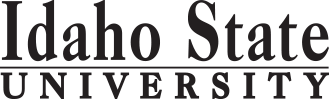                                                                                                                                                                                                 Form Revised 1.24.2018Course Subject and TitleCr. Min. Grade*GE, UU or UM**Sem. OfferedPrerequisiteCo RequisiteSemester OneSemester OneSemester OneSemester OneSemester OneSemester OneSemester OneGE Objective 1: ENGL 1101 English Composition3C-GEAppropriate placement scoreAUTM 0100E: Electrical Systems3AUTM 0100M: Engine Repair3AUTM 0100S: Automotive Tech Fundamentals and Safety2AUTM 0101: Advanced Engine Mechanical and Repair4CF,SAUTM 0100MAUTM 0102: Automotive Electrical I4CF,SAUTM 0101                                                                                            Total19Semester TwoSemester TwoSemester TwoSemester TwoSemester TwoSemester TwoSemester TwoGE Objective 2: COMM 1101 Principles of Speech3GEAUTM 0103: Engine Performance4CF,SAUTM 0104AUTM 0104: Automotive Electrical II4CF,SAUTM 0103AUTM 0105: Steering/Suspension4CF,SAUTM 0106AUTM 0106: Brakes4CF,SAUTM 0105                                                                                            Total19Semester Three (Summer)Semester Three (Summer)Semester Three (Summer)Semester Three (Summer)Semester Three (Summer)Semester Three (Summer)Semester Three (Summer)AUTM 0201: Advanced Electrical Systems8CSu                                                                                             Total8Semester FourSemester FourSemester FourSemester FourSemester FourSemester FourSemester FourGE Objective 3: Mathematical Ways of Knowing3GEAUTM 0107: Manual Drivetrains/Axles4CF,SAUTM 0108AUTM 0108: Automatic Transmission/Transaxles4CF,SAUTM 0107AUTM 0109: Live Work8CF,S, SuAUTM 0101, AUTM 0102, AUTM 0103, AUTM 0104, AUTM 0105, AUTM 0106, AUTM 0107, AUTM 0108                                                                                             Total19Semester FiveSemester FiveSemester FiveSemester FiveSemester FiveSemester FiveSemester FiveGE Objective 6: Social and Behavioral Ways of Knowing3GEElective GE: Any Objective Not Previously Applied3GE                                                                                              Total6*GE=General Education Objective, UU=Upper Division University, UM= Upper Division Major**See Course Schedule section of Course Policies page in the e-catalog (or input F, S, Su, etc.)*GE=General Education Objective, UU=Upper Division University, UM= Upper Division Major**See Course Schedule section of Course Policies page in the e-catalog (or input F, S, Su, etc.)*GE=General Education Objective, UU=Upper Division University, UM= Upper Division Major**See Course Schedule section of Course Policies page in the e-catalog (or input F, S, Su, etc.)*GE=General Education Objective, UU=Upper Division University, UM= Upper Division Major**See Course Schedule section of Course Policies page in the e-catalog (or input F, S, Su, etc.)*GE=General Education Objective, UU=Upper Division University, UM= Upper Division Major**See Course Schedule section of Course Policies page in the e-catalog (or input F, S, Su, etc.)*GE=General Education Objective, UU=Upper Division University, UM= Upper Division Major**See Course Schedule section of Course Policies page in the e-catalog (or input F, S, Su, etc.)*GE=General Education Objective, UU=Upper Division University, UM= Upper Division Major**See Course Schedule section of Course Policies page in the e-catalog (or input F, S, Su, etc.)2018-2019 Major RequirementsCRGENERAL EDUCATION OBJECTIVES* Satisfy 1, 2, 3, 6 and 3 cr. from 4, 5, 7 or 8GENERAL EDUCATION OBJECTIVES* Satisfy 1, 2, 3, 6 and 3 cr. from 4, 5, 7 or 8GENERAL EDUCATION OBJECTIVES* Satisfy 1, 2, 3, 6 and 3 cr. from 4, 5, 7 or 8GENERAL EDUCATION OBJECTIVES* Satisfy 1, 2, 3, 6 and 3 cr. from 4, 5, 7 or 8GENERAL EDUCATION OBJECTIVES* Satisfy 1, 2, 3, 6 and 3 cr. from 4, 5, 7 or 8GENERAL EDUCATION OBJECTIVES* Satisfy 1, 2, 3, 6 and 3 cr. from 4, 5, 7 or 815 Cr.MinMAJOR REQUIREMENTS561. Written English  (6 cr. min)             ENGL 1101 (or equivalent)1. Written English  (6 cr. min)             ENGL 1101 (or equivalent)1. Written English  (6 cr. min)             ENGL 1101 (or equivalent)1. Written English  (6 cr. min)             ENGL 1101 (or equivalent)1. Written English  (6 cr. min)             ENGL 1101 (or equivalent)1. Written English  (6 cr. min)             ENGL 1101 (or equivalent)3AUTM 0100E: Electrical Systems3AUTM 0100M: Engine Repair32. Spoken English   (3 cr. min)             COMM 11012. Spoken English   (3 cr. min)             COMM 11012. Spoken English   (3 cr. min)             COMM 11012. Spoken English   (3 cr. min)             COMM 11012. Spoken English   (3 cr. min)             COMM 11012. Spoken English   (3 cr. min)             COMM 11013AUTM 0100S: Automotive Tech Fundamentals and Safety23. Mathematics      (3 cr. min)             3. Mathematics      (3 cr. min)             3. Mathematics      (3 cr. min)             3. Mathematics      (3 cr. min)             3. Mathematics      (3 cr. min)             3. Mathematics      (3 cr. min)             3AUTM 0101: Advanced Engine Mechanical and Repair44. Humanities, Fine Arts, Foreign Lang.4. Humanities, Fine Arts, Foreign Lang.4. Humanities, Fine Arts, Foreign Lang.4. Humanities, Fine Arts, Foreign Lang.4. Humanities, Fine Arts, Foreign Lang.4. Humanities, Fine Arts, Foreign Lang.4. Humanities, Fine Arts, Foreign Lang.AUTM 0102: Automotive Electrical I4AUTM 0103: Engine Performance4AUTM 0104: Automotive Electrical II45. Natural Sciences                              (1 Course including a lab; 4 cr. min)  5. Natural Sciences                              (1 Course including a lab; 4 cr. min)  5. Natural Sciences                              (1 Course including a lab; 4 cr. min)  5. Natural Sciences                              (1 Course including a lab; 4 cr. min)  5. Natural Sciences                              (1 Course including a lab; 4 cr. min)  5. Natural Sciences                              (1 Course including a lab; 4 cr. min)  5. Natural Sciences                              (1 Course including a lab; 4 cr. min)  AUTM 0105: Steering/Suspension4AUTM 0106: Brakes4AUTM 0107: Manual Drivetrains/Axles46. Behavioral and Social Science  (1 course; 3 cr. min)6. Behavioral and Social Science  (1 course; 3 cr. min)6. Behavioral and Social Science  (1 course; 3 cr. min)6. Behavioral and Social Science  (1 course; 3 cr. min)6. Behavioral and Social Science  (1 course; 3 cr. min)6. Behavioral and Social Science  (1 course; 3 cr. min)3AUTM 0108: Automatic Transmission/Transaxles4AUTM 0109: Live Work8AUTM 0201: Advanced Electrical Systems8One Course from EITHER Objective 7 OR 8One Course from EITHER Objective 7 OR 8One Course from EITHER Objective 7 OR 8One Course from EITHER Objective 7 OR 8One Course from EITHER Objective 7 OR 8One Course from EITHER Objective 7 OR 87. Critical Thinking   7. Critical Thinking   7. Critical Thinking   7. Critical Thinking   7. Critical Thinking   7. Critical Thinking   7. Critical Thinking   8. Information Literacy   8. Information Literacy   8. Information Literacy   8. Information Literacy   8. Information Literacy   8. Information Literacy   9. Cultural Diversity                                                             9. Cultural Diversity                                                             9. Cultural Diversity                                                             9. Cultural Diversity                                                             9. Cultural Diversity                                                             9. Cultural Diversity                                                             General Education Elective to reach 15 cr. min.                        General Education Elective to reach 15 cr. min.                        General Education Elective to reach 15 cr. min.                        General Education Elective to reach 15 cr. min.                        General Education Elective to reach 15 cr. min.                        General Education Elective to reach 15 cr. min.                        3                                                                                                  Total GE                                                                                                  Total GE                                                                                                  Total GE                                                                                                  Total GE                                                                                                  Total GE                                                                                                  Total GE15Undergraduate Catalog and GE Objectives by Catalog Year Undergraduate Catalog and GE Objectives by Catalog Year Undergraduate Catalog and GE Objectives by Catalog Year Undergraduate Catalog and GE Objectives by Catalog Year Undergraduate Catalog and GE Objectives by Catalog Year Undergraduate Catalog and GE Objectives by Catalog Year GENERAL EDUCATION OBJECTIVES* Satisfy 1, 2, 3, 6 and 3 cr. from 4, 5, 7 or 8GENERAL EDUCATION OBJECTIVES* Satisfy 1, 2, 3, 6 and 3 cr. from 4, 5, 7 or 8GENERAL EDUCATION OBJECTIVES* Satisfy 1, 2, 3, 6 and 3 cr. from 4, 5, 7 or 8GENERAL EDUCATION OBJECTIVES* Satisfy 1, 2, 3, 6 and 3 cr. from 4, 5, 7 or 8GENERAL EDUCATION OBJECTIVES* Satisfy 1, 2, 3, 6 and 3 cr. from 4, 5, 7 or 8GENERAL EDUCATION OBJECTIVES* Satisfy 1, 2, 3, 6 and 3 cr. from 4, 5, 7 or 8GENERAL EDUCATION OBJECTIVES* Satisfy 1, 2, 3, 6 and 3 cr. from 4, 5, 7 or 8GENERAL EDUCATION OBJECTIVES* Satisfy 1, 2, 3, 6 and 3 cr. from 4, 5, 7 or 8GENERAL EDUCATION OBJECTIVES* Satisfy 1, 2, 3, 6 and 3 cr. from 4, 5, 7 or 8GENERAL EDUCATION OBJECTIVES* Satisfy 1, 2, 3, 6 and 3 cr. from 4, 5, 7 or 8GENERAL EDUCATION OBJECTIVES* Satisfy 1, 2, 3, 6 and 3 cr. from 4, 5, 7 or 8GENERAL EDUCATION OBJECTIVES* Satisfy 1, 2, 3, 6 and 3 cr. from 4, 5, 7 or 8GENERAL EDUCATION OBJECTIVES* Satisfy 1, 2, 3, 6 and 3 cr. from 4, 5, 7 or 8GENERAL EDUCATION OBJECTIVES* Satisfy 1, 2, 3, 6 and 3 cr. from 4, 5, 7 or 8MAP Credit SummaryMAP Credit SummaryMAP Credit SummaryMAP Credit SummaryMAP Credit SummaryCRCRMajor Major Major Major Major 5656General Education General Education General Education General Education General Education 1515Free Electives to reach 60 creditsFree Electives to reach 60 creditsFree Electives to reach 60 creditsFree Electives to reach 60 creditsFree Electives to reach 60 credits00                                                                                     TOTAL                                                                                     TOTAL                                                                                     TOTAL                                                                                     TOTAL                                                                                     TOTAL7171Graduation Requirement Minimum Credit ChecklistGraduation Requirement Minimum Credit ChecklistGraduation Requirement Minimum Credit ChecklistConfirmedConfirmedConfirmedConfirmedMinimum 15 cr. General Education Objectives (Associate)Minimum 15 cr. General Education Objectives (Associate)Minimum 15 cr. General Education Objectives (Associate)Minimum 60 cr. Total  (Associate)Minimum 60 cr. Total  (Associate)Minimum 60 cr. Total  (Associate)Advising NotesAdvising NotesMAP Completion Status (for internal use only)MAP Completion Status (for internal use only)MAP Completion Status (for internal use only)MAP Completion Status (for internal use only)MAP Completion Status (for internal use only)MAP Completion Status (for internal use only)MAP Completion Status (for internal use only)DateDateDateDateDateDateDepartment: CAA or COT:TIM 08/02/2018TIM 08/02/2018TIM 08/02/2018TIM 08/02/2018TIM 08/02/2018TIM 08/02/2018Registrar: 